Monday week 8 Reading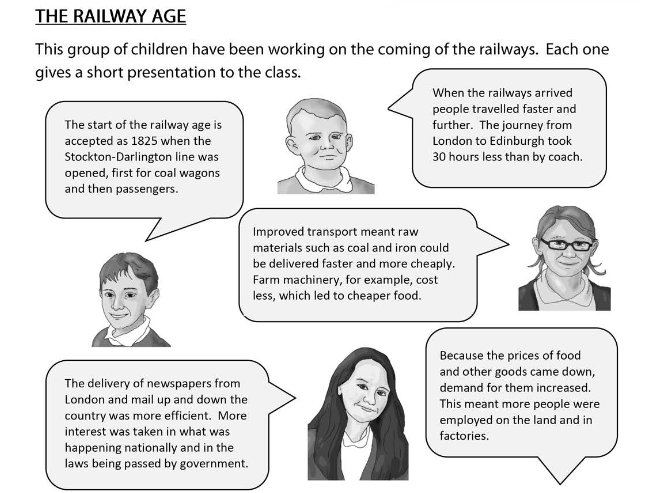 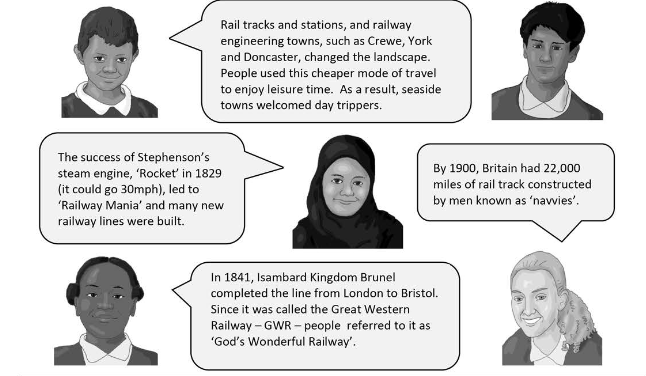 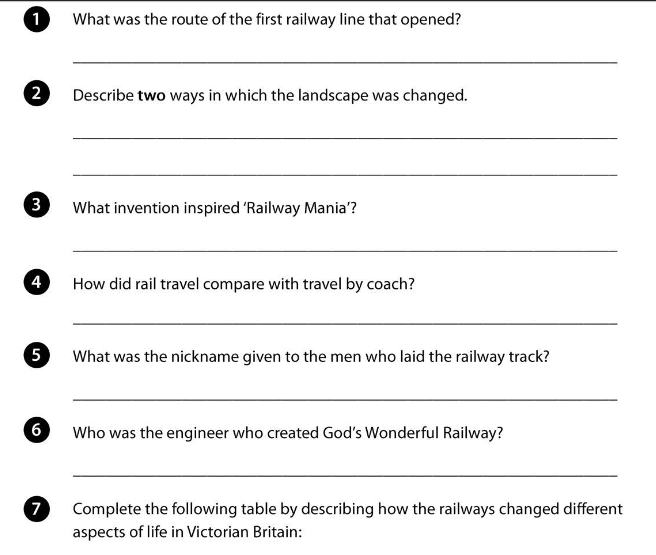 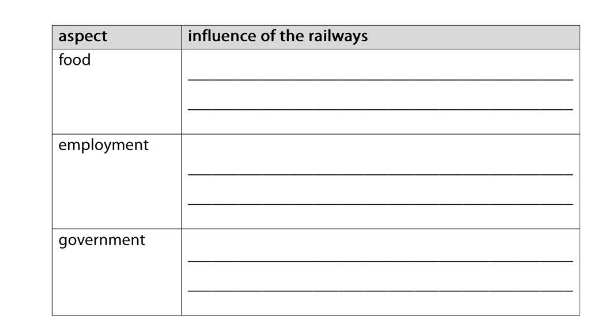 